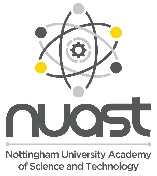 Overview of NUAST Futures Friday Careers programmeThe careers programme is weekly, for 15 minutes on a Friday delivered by tutorsYearKey themeIndividual themesRationaleSkills gainedAssessment7Getting to know myselfCareers IQDeveloping students’ understanding of themselves. That they each have abilities, likes, dislikes and that these should inform their choice of career.Introduction to KudosSelf reflection and introspection. Self confidenceTeacherPeerSelf7Getting to know myselfMy AbilitiesDeveloping students’ understanding of themselves. That they each have abilities, likes, dislikes and that these should inform their choice of career.Introduction to KudosSelf reflection and introspection. Self confidenceTeacherPeerSelf7Getting to know myselfMy interestsDeveloping students’ understanding of themselves. That they each have abilities, likes, dislikes and that these should inform their choice of career.Introduction to KudosSelf reflection and introspection. Self confidenceTeacherPeerSelf7Getting to know myselfMy valuesDeveloping students’ understanding of themselves. That they each have abilities, likes, dislikes and that these should inform their choice of career.Introduction to KudosSelf reflection and introspection. Self confidenceTeacherPeerSelf7Getting to know myselfHow others see meDeveloping students’ understanding of themselves. That they each have abilities, likes, dislikes and that these should inform their choice of career.Introduction to KudosSelf reflection and introspection. Self confidenceTeacherPeerSelf7Getting to know myselfPromoting myselfDeveloping students’ understanding of themselves. That they each have abilities, likes, dislikes and that these should inform their choice of career.Introduction to KudosSelf reflection and introspection. Self confidenceTeacherPeerSelf7Getting to know myselfMy favourite subjectsDeveloping students’ understanding of themselves. That they each have abilities, likes, dislikes and that these should inform their choice of career.Introduction to KudosSelf reflection and introspection. Self confidenceTeacherPeerSelf7The world of workWhat is work?Developing understanding of work; why we do it, what it looks like and what kind of work might be out there. This leads very well onto year 8Knowledge and UnderstandingTeacherPeerSelf7The world of workWhy work?Developing understanding of work; why we do it, what it looks like and what kind of work might be out there. This leads very well onto year 8Knowledge and UnderstandingTeacherPeerSelf7The world of workResearching careersDeveloping understanding of work; why we do it, what it looks like and what kind of work might be out there. This leads very well onto year 8Knowledge and UnderstandingTeacherPeerSelf7The world of work“dicing with life”Developing understanding of work; why we do it, what it looks like and what kind of work might be out there. This leads very well onto year 8Knowledge and UnderstandingTeacherPeerSelf7The world of workStudent career planDeveloping understanding of work; why we do it, what it looks like and what kind of work might be out there. This leads very well onto year 8Knowledge and UnderstandingTeacherPeerSelf8Futures Friday; jobs presentationsA job presentation per week, in which a 5 slide ppt is presented about an individual job each week. This tells them what the job is, what you would do day to day, what the benefits of the job are and the pay, and how you get into it; including the kinds of grades they would need to aspire to nowThis is very transformational; students love these presentations and discussing them with their tutor. They are exposed to jobs they did not even know existed (things like undertaker are included as well as popular roles) they get to understand more about jobs they only know about from TV and week by week they see the comparisons. They start to see what a high and average wage for work looks like, they start to see the level of school achievement needed.Knowledge and UnderstandingAbility to compareNone- through discussion and questioning, no formal assessment9Futures Friday; jobs presentationsFor a term, we continue with more work presentationsContinuation to ensure good coverageKnowledge and UnderstandingAbility to compareNone- through discussion and questioning, no formal assessment9My school future: GCSE optionsA presentation per week on subjects they can choose for GCSE, with specific discussion of career paths each subject can lead to and work characteristics that fit with it. Focus again on using KUDOSSolid preparation for Year 9 options choicesAbility to link learning to future careers.Future planningNone- through discussion and questioning, no formal assessment9Futures Friday: university of the weekEach week, tutor presents a new university or FE website and examines courses with students. Students fill in a weekly fact file documentWe have spent 18 months looking at different careers; now we raise aspirations by looking at the steps students can take to get there. Students gain an understanding of local FE provision before they start their GCSEs and start to gain an understanding of the types of university courses and the grades neededUnderstanding of the level they need to reach for certain careersSelf motivationTeacher checkingSelf assessment (of the opportunity)10Decision making and working skillsCareer Action planThe focus now shifts to decision making skills and understanding more about the skills desired in the labour market. Students are trained in decision making behaviours in readiness for the huge decisions they need to make in year 11Decision making and understanding of the self, building on the work done back in year 7 and 9.Preparation for the big decisions to comeTeacherPeerSelf10Decision making and working skillsMaking decisionsThe focus now shifts to decision making skills and understanding more about the skills desired in the labour market. Students are trained in decision making behaviours in readiness for the huge decisions they need to make in year 11Decision making and understanding of the self, building on the work done back in year 7 and 9.Preparation for the big decisions to comeTeacherPeerSelf10Decision making and working skillsResilienceThe focus now shifts to decision making skills and understanding more about the skills desired in the labour market. Students are trained in decision making behaviours in readiness for the huge decisions they need to make in year 11Decision making and understanding of the self, building on the work done back in year 7 and 9.Preparation for the big decisions to comeTeacherPeerSelf10Decision making and working skillsWhat should I do?The focus now shifts to decision making skills and understanding more about the skills desired in the labour market. Students are trained in decision making behaviours in readiness for the huge decisions they need to make in year 11Decision making and understanding of the self, building on the work done back in year 7 and 9.Preparation for the big decisions to comeTeacherPeerSelf10Decision making and working skillsPredicting futuresThe focus now shifts to decision making skills and understanding more about the skills desired in the labour market. Students are trained in decision making behaviours in readiness for the huge decisions they need to make in year 11Decision making and understanding of the self, building on the work done back in year 7 and 9.Preparation for the big decisions to comeTeacherPeerSelf10Decision making and working skillsPersonal skillsThe focus now shifts to decision making skills and understanding more about the skills desired in the labour market. Students are trained in decision making behaviours in readiness for the huge decisions they need to make in year 11Decision making and understanding of the self, building on the work done back in year 7 and 9.Preparation for the big decisions to comeTeacherPeerSelf10Decision making and working skillsTransferable skillsThe focus now shifts to decision making skills and understanding more about the skills desired in the labour market. Students are trained in decision making behaviours in readiness for the huge decisions they need to make in year 11Decision making and understanding of the self, building on the work done back in year 7 and 9.Preparation for the big decisions to comeTeacherPeerSelf10Work experience Y10Work experience programmeExperience of a relevant work placeEmployer and self- work experience booklet11Exploring options and taking opportunitiesCareer action planGetting students to apply early for FE and P16 providersExploring as many opportunities and P16 providers as possibleTutor assessed by outcome11Exploring options and taking opportunitiesFE and 6th form options presentationsGetting students to apply early for FE and P16 providersExploring as many opportunities and P16 providers as possibleTutor assessed by outcome11Exploring options and taking opportunitiesApplicationsGetting students to apply early for FE and P16 providersExploring as many opportunities and P16 providers as possibleTutor assessed by outcome11Exploring options and taking opportunitiesCareers conventionGetting students to apply early for FE and P16 providersExploring as many opportunities and P16 providers as possibleTutor assessed by outcome11Exploring options and taking opportunitiesResearching optionsGetting students to apply early for FE and P16 providersExploring as many opportunities and P16 providers as possibleTutor assessed by outcome11Ready for careersGoal settingUnderstanding who can help you with careers development and why it is important to take opportunities and how to do soUnderstanding where to get help and how to help yourselfTeacherPeerSelf11Ready for careersAccessing your alliesUnderstanding who can help you with careers development and why it is important to take opportunities and how to do soUnderstanding where to get help and how to help yourselfTeacherPeerSelf11Ready for careersCareer pathway planningUnderstanding who can help you with careers development and why it is important to take opportunities and how to do soUnderstanding where to get help and how to help yourselfTeacherPeerSelf11Ready for careersCV writingUnderstanding who can help you with careers development and why it is important to take opportunities and how to do soUnderstanding where to get help and how to help yourselfTeacherPeerSelf1-1 interview12Professional skillsA series of sessions on key professional skills relevant for the workplace and interviews, including eye contact, greetings, dress and conversational skills. Also sessions on personal branding and maintaining a professional internet presenceDeveloping the ability to make a positive impression on employers immediatelyProfessional skills for employment and future trainingBy outcome and discussion12University of the weekWeekly look at a different university of apprenticeship provider, with students completing a fact file that they keepStudents are building a knowledge bank of universities they like the look of ready for open day season in the summer and UCAS choices.Knowledge and understandingSelf assessment (of the opportunity)12Y12-13 Work experienceWork experience programmeExperience of a relevant work placeEmployer and self- work experience booklet13UCASCareers conventionY13 NUAST careers convention and employer interviewsGive students real interview experience and understanding of the current labour marketDirect, conversational experienceSelf assessedLife skillsStudents have already decided their immediate next step; we now teach them about independent living with sessions on bank accounts, cards, loans, tenancy agreements, consumer rights, etc. Potentially some basic cooking skills as wellStudents are prepared for living away from home for the first timePractical knowledge and understandingInformal assessment